Writing Task: I would like you to create a persuasive poster advertisement for a place in the world where Miss Bell should go and visit. It could be a different country, a place in Barnsley, a sports place, anywhere you would like. Your aim is to try and make me want to go! You are trying to persuade me as best as you can!Remember:Try and make it attractive so it grasps the reader’s attention!You could even write a small quote (review) by someone who has been using inverted commas!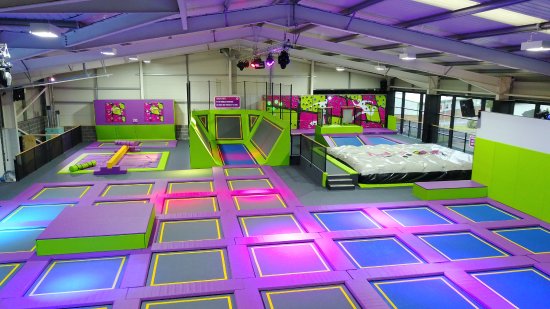 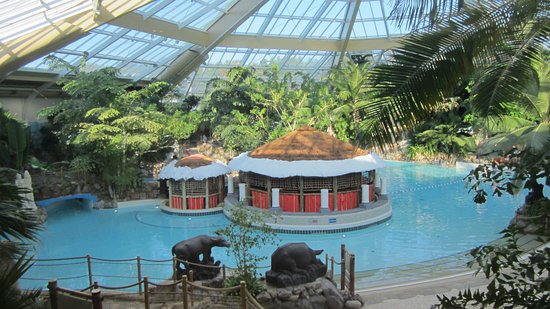 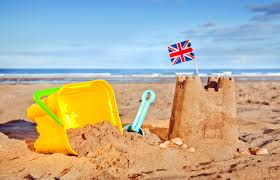 WALT: to create a persuasive poster advertisement.   WILF: To use some layout features (subheadings, title, pictures). To use a range of punctuation (full stops, exclamation marks, question marks, commas). To use interesting vocabulary. 